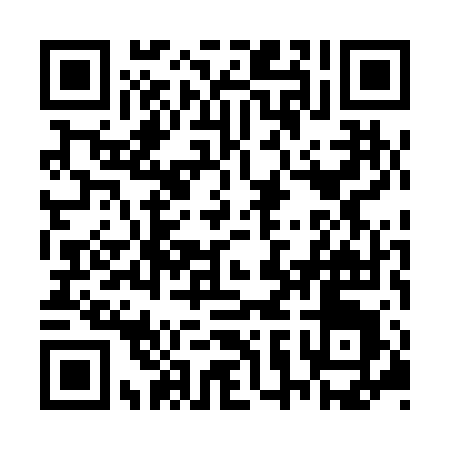 Ramadan times for Huludao, ChinaMon 11 Mar 2024 - Wed 10 Apr 2024High Latitude Method: Angle Based RulePrayer Calculation Method: Muslim World LeagueAsar Calculation Method: ShafiPrayer times provided by https://www.salahtimes.comDateDayFajrSuhurSunriseDhuhrAsrIftarMaghribIsha11Mon4:444:446:1512:073:245:595:597:2512Tue4:424:426:1312:063:256:006:007:2613Wed4:414:416:1212:063:266:016:017:2714Thu4:394:396:1012:063:266:026:027:2815Fri4:374:376:0812:063:276:036:037:2916Sat4:354:356:0712:053:276:056:057:3017Sun4:344:346:0512:053:286:066:067:3218Mon4:324:326:0312:053:286:076:077:3319Tue4:304:306:0212:043:296:086:087:3420Wed4:284:286:0012:043:306:096:097:3521Thu4:274:275:5812:043:306:106:107:3622Fri4:254:255:5712:033:316:116:117:3823Sat4:234:235:5512:033:316:126:127:3924Sun4:214:215:5312:033:326:136:137:4025Mon4:194:195:5212:033:326:146:147:4126Tue4:174:175:5012:023:336:156:157:4227Wed4:164:165:4812:023:336:166:167:4428Thu4:144:145:4712:023:336:176:177:4529Fri4:124:125:4512:013:346:186:187:4630Sat4:104:105:4312:013:346:196:197:4731Sun4:084:085:4212:013:356:206:207:491Mon4:064:065:4012:003:356:216:217:502Tue4:044:045:3912:003:366:226:227:513Wed4:034:035:3712:003:366:246:247:524Thu4:014:015:3512:003:366:256:257:545Fri3:593:595:3411:593:376:266:267:556Sat3:573:575:3211:593:376:276:277:567Sun3:553:555:3011:593:386:286:287:588Mon3:533:535:2911:583:386:296:297:599Tue3:513:515:2711:583:386:306:308:0010Wed3:493:495:2611:583:396:316:318:02